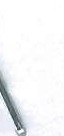 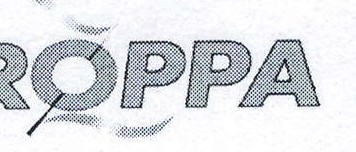 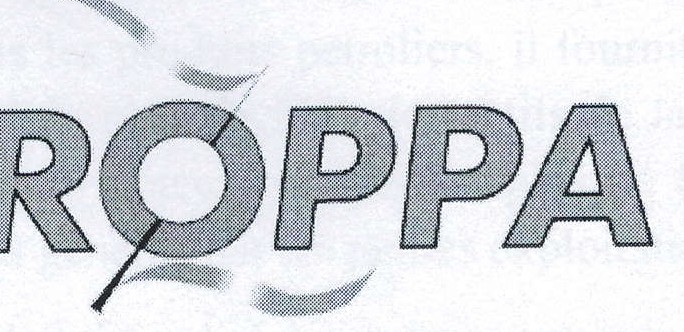 Afrique NourriciereAppel a manifestation d'interet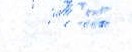 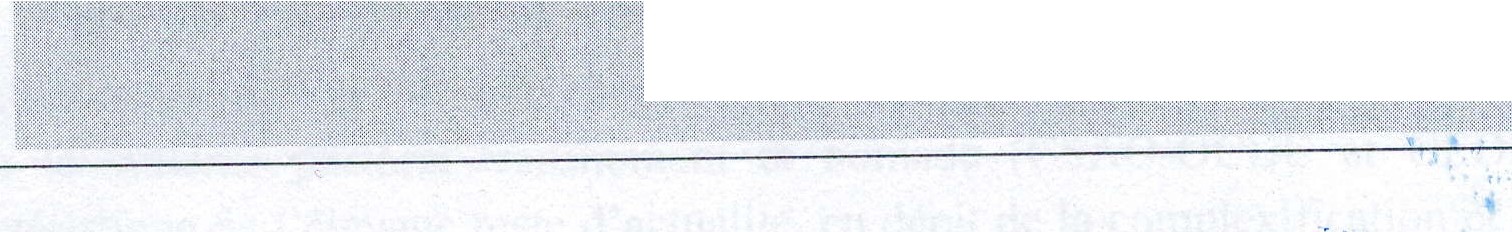 Reference:	                                                                                        Date de consultation : 9 decembre 2021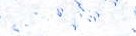 Date limite de depot : 23 decembre 2021 Duree de la mission : 2 ans renouvelables Nombre d'annees d'exp erience : 5 ansNovembre 2021CONTEXTE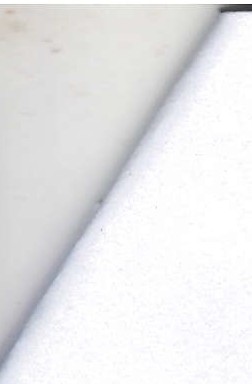 Le secteur agro-sylvo-pastoral et hali e utiq ue occupe une place tres importante dans l ' econom ie des Etats de l ' Afrique de l'Ouest. Sa contribution a la formation du produit interieur brut (PIB) regional est estimee a environ 35%. Hormis les produits petroli ers, ii fournit la majeure partie des produitsd' exportation de la region . II emploie plus de 50% des actifs de la region dont plus de 60% sont constitues des femmes. De meme ce secteur contribue a plus de 80 % a la fourniture des biens alimentaires dont plus de 90 % sont generes par les petites exploitations familiales.Malgre la place importante et le role primordial du secteur agro-sylvo-pastoral et halieutique pour le developpement  socio-economique  durable  de  I' Afrique  de  l ' Ouest,  les  exploitations  familialesdemeurent confronter a d'enormes defis et contraintes qui limitent enormement leur productivite et menacent    leur   durabilite   sociale ,   economique   et   environnementale.   Ces   defis   et   contrai ntesmultidimensionnelles posent de nombreuses interrogations sur l' ave nir des systemes de production agricoles , pastoraux et agropastoraux , et exigent d'importants efforts des pouvoirs publics et des differents groupes d'acteurs professionnels pour leur adaptation aux change111ents en cours.L' Afrique de l'Ouest est une des principales zones d'elevage de I' Afrique. Le cheptel ruminant a eteestime en 2017 a 76,2 millions de bovi ns, 11 3,9 millions d' ovins 1 65,2 millions de caprins et 4,8 millions de camel ins (FAOSTAT). Ce sous-secteur d ' activ ite contribue en moye1rne  pour plus de 5%a la formation du PIB de la region et pour 10 a 20% dans les pays saheliens (Niger , Burkina Faso, Mali et Tchad). Sa contribution  au PIB agricole de la region est estimee a 25% avec des pointespouvant atteindre les 35 % dans les pays saheliens.  Ainsi , l' elevage constitue  une source importante de revenu , de moyen de subsis tance , de nutrition et de securite alimentai re, ainsi que de resilience pour une grande majorite de la population ouest africaine.Par ailleurs , entre 70 et 90 % du cheptel bovin et 30 a 40 % de celui des petits ruminants sont eleves selon  le systeme  pastoral  transhumant  et  nomade  (CSAO-OCDE  et  CEDEAO, 2008).  Cettecaracteristique de l ' ele vage reste d' actualite , en depit de la complexification et. de la _ dixersificat io n des modes d' elevage avec la naissance de systemes intensifs et sem i  intensif;    qui· es· ·develo ppentprogressivement dans  les zones peri-urbaines. En effet, pour s' adapter a'··la dispersion  geographiqueet a la saisonnalite des ressources alimentaires (paturages et eau), l' elevage des ruminants est dans sagrande majorite mobile (FAO/CIRA D, 2012). Mais au fil des annees, les conflits se sont amplifies en devenant de plus en plus nornbreux et violents sous !es effets conjugues de la croissa ncc demographique humaine et animale , de !'augmentation des superficies emblavees , du changement climatiques entrainant une competition accrue autour des ressources naturelles.Dans cette situation, il s' avere necessa ire, voire indispensable d'impulser des politiques publiques sectorielles pertine ntes, coherentes et efficaces avec des investissements plus importants et plus appropries pour la transformation et le renforcement de la resilience des systemes d'elevage prenanten compte !es exploitations familial es.·''. _.,...._2Justification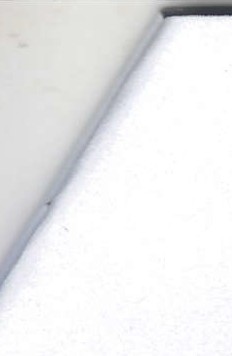 Pour  contribuer  a  relever  les  defis  et  enjeux  liees  au  developpement  durable  du  sous-secteur  de l' elevage,   le  Reseau  des  Organisations  Paysannes  et  des  Producteurs  Agricoles  de  l' Afrique  de l' Ouest (ROPPA) veut renforcer les competences de son secretariat executif en recrutant un ou une charge (e) qui travaillera a temps plein.Le ROPPA est une initiative   propre aux organisations paysannes et de producteurs agricoles de l' Afrique de l'Ouest. II est cree en juin 2000 a Cotonou, et regroupe 13 organisations paysannes nationales membres (Benin, Burkina Faso, Cote d'Ivoire , Gambie, Ghana, Guinee, Guinee-Bissau, Liberia , Mali, Niger , Senegal, Sierra Leone, Togo) et des organisations paysannes membres associees (Cap-Vert, Nigeria). Le reseau federe !'ensemble des producteurs representant toutes les grandes chaines    de    valeurs    ajoutees    agricoles    constitutives    de   :   la    production    vegetale ,    l' ele vage, l ' a gropasto ralisme, l' a groforester ie , la transformation agroalimentaire , la peche et !' aquac ultur e. II compte ace jour plus de 15 000 000 producteurs regroupes au sein de 13 plateformes nationa les . Le ROPPA a pour mission de « favoriser le developpement des exploitations familiales et de l' agriculture paysanne tout en maitrisant les politiques liees a la liberalisation des economies nationales et a la mondialisation des echanges commerciaux ».Depuis 2009, plusieurs initiatives et mesures sont mises en reuvre pour sout eqi r les organisations des eleveurs familiaux au sein du ROPPA. II s' agit notamment de: (i) l'accompagnement des OP pour la mise en place de cadres regionaux de concertation dans les filieres, y compris la filiere elevage ; (ii) le soutien au cadre de concertation regional des organisations d ' eleve urs de pasteurs et d ' ag ropaste urs et (iii) le developpement de projets/programmes pour accompagner !es OP d'eleveurs, de pasteurs et agropasteurs, a savoir le projet PRODIATA (Composante 2 du PREDIP) et le projet MOPSS.Cahier de charges du/de la charge (e) de programmeMandat et at t ribut ionsSous la supervision du Secretaire executi f, le ou la charge(e) de programme est responsable de la gestion et la coordination efficaces et efficientes du soutien technique et operationnel apporte aux activites des programmes et projets du Secretariat Executif  dans I  domaine  de I' elevage  et  du pastoral isme.Tres concretement ii s ' agi ra de :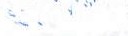 Explorer et proposer des initiatives pour developper des appuis, projets/programmes en faveur des organisations d' eleveurs , pasteurs et agropasteurs et leur cadre  regional  a travers des appels a projets et autres sources ;Assurer la coordinat ion, le suivi de la mise en reuvre des projet /program mes du reseau , notamment ceux portant specifiquement sur l'elevage et le pastoralisme;Veiller a la prise en compte des preoccupations et dynamiques des organisations d' eleveurs , pasteurs et agropasteurs dans les initiatives du ROPPA , notaminent a travers son plan quinquennal 2019 - 2023 ;	'·Accompagner la consolidation du cadre regional de concertation des orgahisations d ' eleveurs , pasteurs, agropasteurs ;regional d' ele veurs , de pasteurs et d' ag ropaste urs ;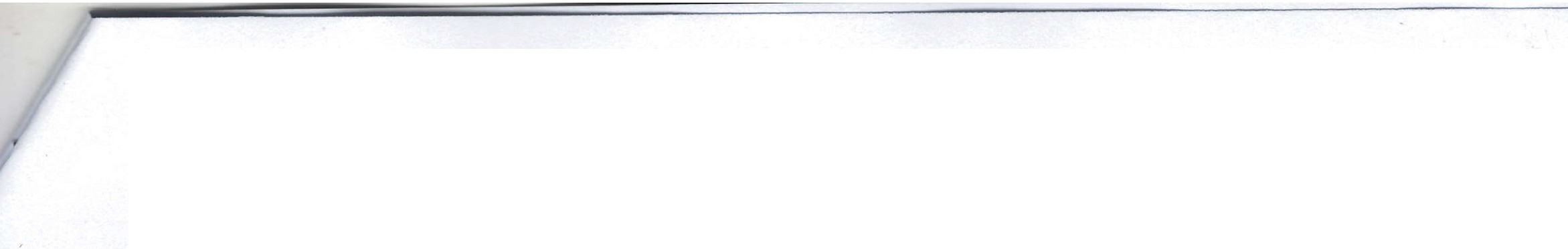 Soutenir la mobilisation des ressources a travers une veille et une participation assidue aux appels a projets et/ou autres voies de mobilisation des ressources intemes et externes ;Faciliter la mobilisation de !' expertise  des plateformes nationales pour soutenir Jes initiatives du reseau;Representer le reseau a des evenements/rencontres dans la region ou ailleurs pour defendre et promouvoir sa vision , ses propositions et ses initiatives concernant le developpement du secteur de l'elevage en Afrique de l'Ouest;Proposer /developper des initiatives qui permettent au ROPPA de construire et/ou mettre en reuvre sa vision sur le developpement du secteur et de renforcer son positio1mement et son audience dans ce secteur ;produire des  documents  te chniques,  des  documents  economiques  et  des  etudes  sur  lespolitiques selon les besoins et participer a !'elaboration de cadres de dev e lo ppement au niveau regional, par exemples les strategies et programmes de developpement des chaines de valeurs animales entrant dans le cadre de la mise en reuvre de la politique agricole regionale de la CEDEAO (ECOWAP) ou de la politique agricole de l' UEMOA (PAU).Le ou la charge (e) de programme executera egalement toute autre mission qui lui sera confiee par le Secretaire Executif du ROPPA.	'Profil rechercheLes postulants devraient remplir les conditions et exigences suivantes :Avoir un diplome universitaire BAC+ 5 au moins dans le secteur du developpement rural et agricole, notamment dans le domaine de l' e leva ge/pastora lis me ;Etre age(e) de 40 ans au maximum au moment de son recrutement ;Avoir une bonne c01maissance du contexte politique et institutio1mel du deve loppe	nt agricole en Afrique de l'Ouest;	,	. <',Avoir des experiences pertinentes de gestion, de coordinati on·, a·e mi'se en reuvre et de suivi­evaluation de projets et programmes de developpement de l 'elevage/pastoralisme en Afrique de l ' Ouest ;Avoir travaille avec le Organisations Paysannes ou en avoir une bonne connaissance ;Avoir une bonne connaissance des procedures de bailleurs de fonds bilateraux  et multilateraux (UE, USAID, .. .) ;Etre capable de travailler sous pression ; Etre axe sur !es resultats ;Avoir une bonne capacite de communication ;Etre capable de travailler en equipe et dans un environnement multicul{urel ; Etre capable de s'exprimer eCd'ecrire en Frarn;:ais et en Anglais;	. -. - Comprendre portugais serait un atout.Le ou la charge (e) de programme aura un contrat a duree determinee de 2 ans renouvelables par ecrit entre !es deux parties avec une periode d' essa i de 3 mois. La remuneration sera faite conformement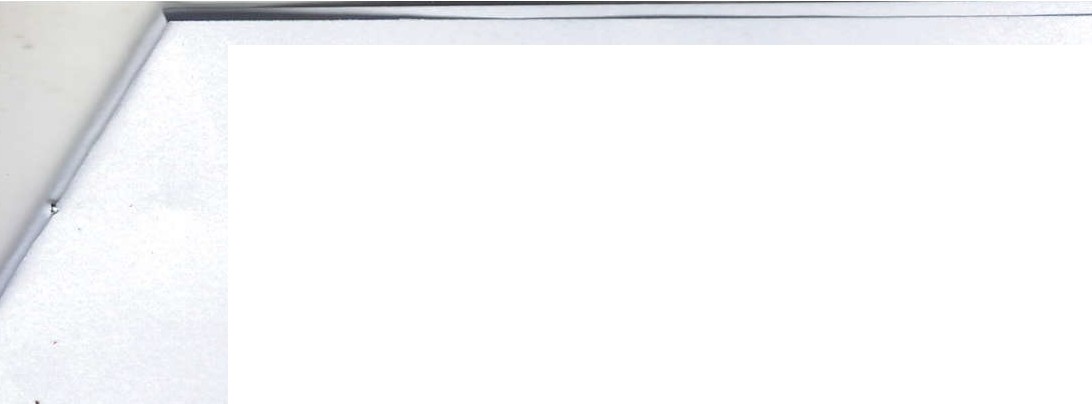 a la grille salariale et au classement en vigueur au sein du ROPPA.Dossier de candidatureTout dossier de candidature doit etre constitue de :une lettre de manifestation d' interet  faisant ressortir le delai de disponibilite;un curriculum vitae recent detaillant !' experience professionnelle et Jes missions similaires et mentionnant 3 references professionnelles (Noms et prenoms, fonction actuelle, fonction au moment de la collaboration, email et contacts telephoniques) ;une copie scannee du diplome le plus eleve () ' original pourrait etre demande pour verification) et;Jes copies des attestations de travail ou de service enumerees dans le curriculum vitae.NB : Tout dossier incomplet sera rejete. Les candidatures feminines sont vivement encouragees afinde contribuer a l'atteinte de l'equite genre dans le developpement agricole e; Afrique en general et, en particulier au sein du ROPPA.SOUMISSION DES CANDIDATURESLes candidatures seront re9ues au plus tard le 23 decembre 2021 a 16h 30 GMT par courrierelectronique a l' adresse	contact@zooforconsul t.com en mettant en copie les adresses suivantes hamade.kagq 11 @ zooforconsul t.com ; ouattfouss@gmail.com;En objet: « Charge (e) de progr:amme elevage et pastoralisme - ROPPA ».NB: Les dossiers de candidature qui ne porteront pas en objet la  1ention  « Charge  (e)  de programme elevage et pastoralisme - ROPPA » ne seront pas consideres.METHODE DE RECRUTEMENT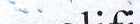 Le/la charge(e) de programme sera selectionne sur la base de sa qua li ficat io n, de son exper ience professionnelle et en prenant en consideration Jes exigences specifiques du poste  ci-dessus mentionnees. Une seance d'interview pourra etre organisee avec une short-liste de candidats preselectionnes.Seules Jes candidatures preselectionnees seront contactees. Le ROPPA se reserve le droit de ne pas donner suite a cette manifestation d' interets.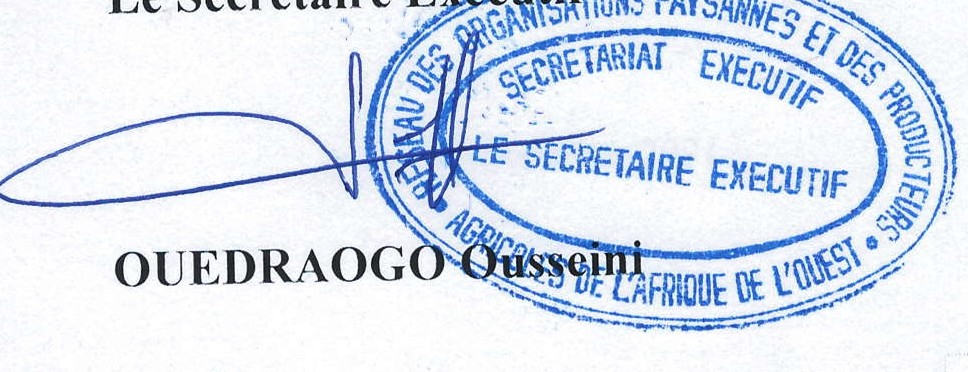 